CORRIERE MERCANTILE        14 agosto 2008COMPLEANNO CON TORTA E SPUMANTE IN VIA DELLA BENEDICTALa festa del furgone bruciatoUna candelina rossa sulla torta, una bottiglia di spumante e il coro dei bambini a cantare "tanti auguri". E’ stato un vero e proprio successo la prima (e speriamo ultima) festa di compleanno del furgone bruciato dì via della Benedicta al Cep, organizzata dal consorzio sportivo Pianacci e dal comitato Ca' Nuova. Una protesta col sorriso sulle labbra, per ricordare all'amministrazione comunale che da esattamente dodici mesi i residenti del quartiere collinare chiedono la rimozione di un furgone carbonizzato, abbandonato in un parcheggio pubblico.«Se non si interviene - spiegano gli organizzatori in una lettera inviata al primo cittadino - si rischia di diffondere un senso di impunità per chi compie atti di microcriminalità Questa è la teoria della finestra rotta, secondo cui se un teppista rompe un vetro e nessuno lo ripara, l'autore di questo gesto avrà l'impressione che lì la legge non esiste».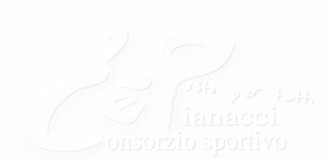 